令和○○年○○月○○日地域にお住いの皆様へ○○町内会への加入のお誘い時下、皆様におかれましては、ますますご清祥のこととお喜び申し上げます。さて、私達「○○町内会」は、○○○１丁目・○○○３丁目及び○○２丁目の一部に居住する住民○○○世帯、○○班で組織しております。会費は、会員（一世帯）当たり月額○○○円です。会員相互の連携と親睦を図りながら、広報紙等の配布・回覧、防災、防犯活動、環境美化活動、子どもの見守り活動、敬老会・婦人会活動等を行っています。（事業計画参照）「遠くの親戚より近くの他人」何か困ったことが起こった時に、最も頼りになるのが顔なじみの近隣の住民ではないでしょうか。助け合い、助けられ合いができる地域にしたいものです。同じ居住地に住む皆様が、私達と一緒になって誰もがいつまでも安心して暮らせる地域社会づくりに加わっていただけたら誠にありがたく、当町内会の会員も強くそのことを願っています。規約、今年度の事業計画等を添えておきました。入会につきまして、前向きにご検討いただきますようよろしくお願いします。一週間後に再度お伺いさせていただきます。令和○○年○○月○○日○○町内会長　　○○　○○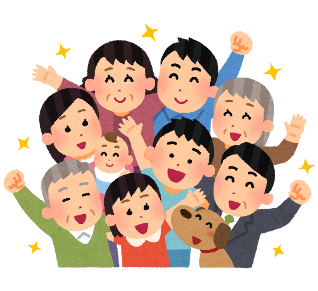 ※役員名簿を添える場合は、本人の同意が必要です。